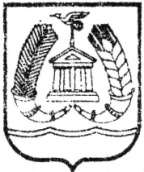 СОВЕТ ДЕПУТАТОВГАТЧИНСКОГО МУНИЦИПАЛЬНОГО РАЙОНАЛЕНИНГРАДСКОЙ  ОБЛАСТИТРЕТИЙ СОЗЫВР Е Ш Е Н И Еот 23 июня 2017 года                                                               №  242Об утверждении Положения об условиях предоставления права на пенсию за выслугу лет лицам, замещавшим должности муниципальной службы в органах местного самоуправления муниципального образования «Гатчинский муниципальный район» Ленинградской области 		В целях реализации прав муниципальных служащих органов местного самоуправления муниципального образования «Гатчинский муниципальный район» Ленинградской области на пенсионное обеспечение за выслугу лет, с учетом положений Федеральных законов от 06.10.2003 № 131-ФЗ «Об общих принципах организации местного самоуправления в Российской Федерации»; от 15.12.2001 № 166-ФЗ «О государственном пенсионном обеспечении в Российской Федерации»; от 28.12.2013 № 400-ФЗ «О страховых пенсиях»; от 02.03.2007 № 25-ФЗ «О муниципальной службе в Российской Федерации; от 21.07.2014 № 216-ФЗ О внесении изменений в отдельные законодательные акты Российской Федерации и признании утратившими силу отдельных законодательных актов (положений законодательных актов) Российской Федерации в связи с принятием Федеральных законов «О страховых пенсиях» и «О накопительной пенсии»; от 23.05.2016 № 143-ФЗ «О внесении изменений в отдельные законодательные акты Российской Федерации в части увеличения пенсионного возраста отдельным категориям граждан», областных законов от 11.03.2008 № 14-оз «О правовом регулировании муниципальной службы в Ленинградской области»; от 08.06.2010 № 26-оз «Об исчислении стажа государственной гражданской службы Ленинградской области», Уставом Гатчинского муниципального района,совет депутатов Гатчинского муниципального районаР Е Ш И Л:	1.Утвердить Положение об условиях предоставления права на пенсию за выслугу лет лицам, замещавшим должности муниципальной службы в органах местного самоуправления муниципального образования «Гатчинский муниципальный район» Ленинградской области, согласно приложению.	2. Комитету финансов Гатчинского муниципального района предусматривать при разработке проекта бюджета Гатчинского муниципального района на очередной финансовый год и плановый период средства на выплату пенсии за выслугу лет.3. Настоящее решение не распространяется на:- лиц, на которых распространяется действие части 3 статьи 7 Федерального закона №143-ФЗ «О внесении изменений в отдельные законодательные акты Российской Федерации в части увеличения пенсионного возраста отдельным категориям граждан», пенсионное обеспечение которых осуществляется в соответствии с решением совета депутатов Гатчинского муниципального района от 30.05.2014 № 389 «О пенсионном обеспечении лиц, замещавших должности муниципальной службы и лиц, замещавших выборные муниципальные должности в органах местного самоуправления муниципального образования Гатчинский муниципальный район Ленинградской области». 	4. Контроль за исполнением настоящего решения возложить на постоянную комиссию по вопросам местного самоуправления совета депутатов Гатчинского муниципального района Ленинградской области.	5. Настоящее решение вступает в силу с даты опубликования в газете «Гатчинская правда», распространяется на отношения возникшие с 01 января 2017 года и подлежит размещению на официальном сайте Гатчинского муниципального района.ГлаваГатчинского муниципального района                                             А.И. ИльинПриложениек решению совета депутатовГатчинского муниципального районаот 23.06.2017 года № 242Положение об условиях предоставления права на пенсию за выслугу лет лицам, замещавшим должности муниципальной службы в органах местного самоуправления муниципального образования «Гатчинский муниципальный район» Ленинградской областиСтатья 1. Правовая основаНастоящее Положение об условиях предоставления права на пенсию за выслугу лет лицам, замещавшим должности муниципальной службы в органах местного самоуправления муниципального образования «Гатчинский муниципальный район» Ленинградской области (далее-Положение) разработано в соответствии с Конституцией Российской Федерации,  федеральными законами от 15.12.2001 № 166-ФЗ «О государственном пенсионном обеспечении в Российской Федерации»; от 28.12.2013 № 400-ФЗ «О страховых пенсиях»; от 02.03.2007 № 25-ФЗ «О муниципальной службе в Российской Федерации; от 21.07.2014 № 216-ФЗ «О внесении изменений в отдельные законодательные акты Российской Федерации и признании утратившими силу отдельных законодательных актов (положений законодательных актов) Российской Федерации в связи с принятием Федеральных законов «О страховых пенсиях» и «О накопительной пенсии»; от 23.05.2016 № 143-ФЗ «О внесении изменений в отдельные законодательные акты Российской Федерации в части увеличения пенсионного возраста отдельным категориям граждан» и областным законом Ленинградской области от 11.03.2008 № 14-оз «О правовом регулировании муниципальной службы в Ленинградской области».Положение определяет условия предоставления права на пенсию за выслугу лет лицам, замещавшим должности муниципальной службы в органах местного самоуправления муниципального образования «Гатчинский муниципальный район» Ленинградской области (далее- органы местного самоуправления Гатчинского муниципального района).Статья 2. Основные понятия, используемые в целях настоящего Положения В настоящем Положении используются следующие основные понятия:муниципальная служба - профессиональная деятельность граждан, которая осуществляется на постоянной основе на должностях муниципальной службы, замещаемых путем заключения трудового договора (контракта);стаж муниципальной службы- суммарная продолжительность периодов замещения должностей муниципальной службы, муниципальных должностей, государственных должностей Российской Федерации и государственных должностей субъектов Российской Федерации, должностей государственной гражданской службы, воинских должностей и должностей федеральной государственной службы иных видов, иных должностей в соответствии с федеральными законами, иных периодов в соответствии с нормативными правовыми актами Ленинградской области и муниципальными правовыми актами органов местного самоуправления муниципального образования «Гатчинский муниципальный район» Ленинградской области, учитываемая при определении права на пенсию муниципальных служащих и при исчислении размера этой пенсии;пенсия за выслугу лет – ежемесячная денежная выплата, право на получение которой определяется в соответствии с условиями и основаниями, установленными настоящим Положением, и которая предоставляется лицам, замещавшим должности муниципальной службы в органах местного самоуправления Гатчинского муниципального района, в целях компенсации им заработка (дохода), утраченного в связи с прекращением муниципальной службы при выходе на страховую пенсию по старости (инвалидности). страховая пенсия - пенсия по старости (инвалидности), назначенная в соответствии с Федеральным законом от 28.12.2013 № 400-ФЗ «О страховых пенсиях», либо пенсия, досрочно назначенная в соответствии с Законом Российской Федерации от 19 апреля 1991 года № 1032-1 "О занятости населения в Российской Федерации";среднемесячный заработок - состав денежного содержания, который учитывается для исчисления размера пенсии за выслугу лет лица, обратившегося за установлением этой пенсии, выраженный в денежных единицах Российской Федерации.Статья 3. Условия назначения пенсии за выслугу лет1. Право на пенсию за выслугу лет, имеют муниципальные служащие при одновременном соблюдении следующих условий:1.1. наличие стажа муниципальной службы, минимальная продолжительность которого для назначения пенсии за выслугу лет в соответствующем году определяется согласно приложению к Федеральному закону от 15.12.2001 №166-ФЗ «О государственном пенсионном обеспечении в Российской Федерации», в том числе наличие стажа муниципальной службы в органах местного самоуправления Гатчинского муниципального района и органах местного самоуправления городских и сельских поселений Гатчинского муниципального района - не менее 10 лет, из которых стаж муниципальной службы в органах местного самоуправления Гатчинского муниципального района Ленинградской области должен составлять не менее 5 лет, непосредственно на день увольнения с муниципальной службы.Требование наличия стажа муниципальной службы в органах местного самоуправления Гатчинского муниципального района Ленинградской области не менее 5 лет, непосредственно на день увольнения с муниципальной службы, не распространяется на лиц, уволенных из администрации МО «Город Гатчина» в администрацию Гатчинского муниципального района при передаче полномочий, в порядке перевода на основании части 2 статьи 72.1 Трудового кодекса Российской Федерации, в связи с соглашением «О передаче осуществления части полномочий администрацией МО «Город Гатчина» Гатчинского муниципального района по решению вопросов местного значения администрации Гатчинского муниципального района Ленинградской области»;1.2 замещение должностей муниципальной службы не менее 12 полных месяцев непосредственно перед увольнением с муниципальной службы.1.3. Пенсия за выслугу лет назначается к страховой пенсии; 2. Пенсия за выслугу лет не назначается:2.1. лицам, уволенным с муниципальной службы по основаниям, связанным с нарушением законодательства Российской Федерации и(или) ненадлежащим исполнением (неисполнением) должностных обязанностей по замещаемой должности муниципальной службы;2.2. лицам, имеющим право на ее назначение в соответствии с настоящим Положением:если им назначена иная пенсия за выслугу лет или доплата к пенсии, либо назначено ежемесячное пожизненное содержание в соответствии с законодательством Российской Федерации, законодательством Ленинградской области, иного субъекта Российской Федерации, либо в соответствии с нормативными правовыми актами органа местного самоуправления Гатчинского муниципального района и городских и сельских поселений Гатчинского муниципального района, или им установлено дополнительное пожизненное ежемесячное материальное обеспечение в соответствии с законодательством Российской Федерации или законодательством иного субъекта Российской Федерации;в случае замещения государственной должности Российской Федерации, государственной должности субъекта Российской Федерации, муниципальной должности, замещаемой на постоянной основе, а также должности государственной гражданской службы Российской Федерации, должности государственной гражданской службы субъекта Российской Федерации, должности муниципальной службы, работы в межгосударственных (межправительственных) органах, созданных с участием Российской Федерации, на должностях, по которым в соответствии с международными договорами Российской Федерации осуществляются назначение и выплата пенсий за выслугу лет (доплаты к пенсии) в порядке и на условиях, которые установлены для федеральных государственных (гражданских) служащих (лиц, замещавших государственные должности). Статья 4. Порядок назначения пенсии за выслугу лет1. Пенсия за выслугу лет устанавливается и выплачивается  со дня подачи заявления,  но не ранее чем со дня назначения страховой пенсии и увольнения с должности муниципальной службы Гатчинского муниципального района.2. Если после увольнения с должности муниципальной службы за муниципальным служащим, в соответствии с действующим законодательством сохраняется заработная плата (компенсационные выплаты), пенсия за выслугу лет выплачивается только после окончания срока этих выплат.3. Пенсия за выслугу лет назначается на основании постановления администрации Гатчинского муниципального района.4. Пенсия за выслугу лет в соответствии с настоящим положением может быть установлена только после прекращения всех перечисленных в пункте 2 статьи 4 выплат.Статья 5. Размер пенсии за выслугу лет1.Пенсия за выслугу лет назначается в следующем размере:- при наличии стажа муниципальной службы, предусмотренного подпунктом 1.1. пункта 1 статьи 3 настоящего Положения - 45 процентов среднемесячного заработка;за каждый полный год стажа муниципальной службы в органах местного самоуправления Гатчинского муниципального района и органах местного самоуправления городских и сельских поселений Гатчинского муниципального района сверх установленного подпунктом 1.1. пункта 1 статьи 3 Положения, размер пенсии увеличивается на 3 процента среднемесячного заработка, но не свыше 75 процентов среднемесячного заработка, исходя из которого исчисляется размер пенсии за выслугу лет, согласно приложению 4 к настоящему Положению.2. Пенсия за выслугу лет исчисляется по выбору лица, обратившегося за назначением пенсии за выслугу лет, исходя из его, среднемесячного заработка за 12 полных месяцев, предшествующих дню увольнения с муниципальной службы, либо дню достижения возраста, дающего право на страховую пенсию, определенного частью 1 статьи 8 или статьями 30-32 Федерального закона от 28.12.2013 № 400-ФЗ «О страховых пенсиях» (при наличии  стажа муниципальной  службы органах местного самоуправления Гатчинского муниципального района, предусмотренного подпунктом 1.1. пункта 1 статьи 3 настоящего Положения), с учетом коэффициента увеличения (индексации) размера месячного оклада денежного содержания по должностям муниципальной службы в соответствии с законодательством Ленинградской области, муниципальными правовыми актами органов местного самоуправления Гатчинского муниципального района на день обращения за назначением пенсии за выслугу лет.3. В состав денежного содержания, учитываемого для определения среднемесячного заработка при назначении, индексации и изменении размера пенсии за выслугу лет лицам, уволенным с должностей муниципальной службы, включаются:1) должностной оклад;  2) ежемесячная надбавка к должностному окладу в соответствии с присвоенным классным чином;3) ежемесячная надбавка к должностному окладу за выслугу лет на муниципальной службе;4) ежемесячная надбавка к должностному окладу за особые условия муниципальной службы;5) ежемесячная процентная надбавка к должностному окладу за работу со сведениями, составляющими государственную тайну;   4. Размер среднемесячного заработка, исходя из которого исчисляется пенсия за выслугу лет, не может превышать 0,8 денежного содержания, состав которого установлен пунктом 3 настоящей статьи. 5. Размер пенсии за выслугу лет при увольнении исчисляется исходя из среднемесячного заработка за 12 полных месяцев, определяемого путем деления общей суммы заработка, полученного за фактически отработанные полные месяцы, на число этих месяцев.5.1 Из расчетного периода исключается время, когда муниципальный служащий не работал в связи с временной нетрудоспособностью.В этом случае суммы полученного пособия по временной нетрудоспособности  не включаются в состав денежного содержания.При этом среднемесячный заработок определяется путем деления суммы полученного в расчетном периоде денежного содержания на фактически отработанные в этом периоде дни и умножением на 21 (среднемесячное число рабочих дней в году).6. Размер назначенной в соответствии с настоящим Положением пенсии за выслугу лет увеличивается (индексируется) при увеличении (индексации) размера месячного должностного оклада по должностям муниципальной службы в соответствии с законодательством Ленинградской области, муниципальными правовыми актами органов местного самоуправления Гатчинского муниципального района.Средства, необходимые для выплаты пенсии за выслугу лет с учетом индексации, предусматриваются в решении совета депутатов Гатчинского муниципального района о бюджете Гатчинского муниципального района на соответствующий финансовый год и плановый период.7. Перерасчет размера назначенной пенсии за выслугу лет в результате индексации производит орган, осуществляющий выплату пенсии за выслугу лет, в соответствии с постановлением администрации Гатчинского муниципального района.Статья 6. Приостановление, возобновление и прекращение выплаты пенсии за выслугу лет1.  Выплата пенсии за выслугу лет приостанавливается в случае:1.1. замещения государственной должности Российской Федерации, государственной должности субъекта Российской Федерации, должности государственной гражданской службы Российской Федерации, должности государственной гражданской службы субъекта Российской Федерации, муниципальной должности, замещаемой на постоянной основе, должности муниципальной службы, а также работы в межгосударственных (межправительственных) органах, созданных с участием Российской Федерации, на должностях, по которым в соответствии с международными договорами Российской Федерации осуществляются назначение и выплата пенсий за выслугу лет (доплаты к пенсии) в порядке и на условиях, которые установлены для федеральных государственных (гражданских) служащих (лиц, замещавших государственные должности Российской Федерации), на весь период замещения указанных должностей, а также работы в указанных органах на соответствующих должностях, начиная со дня, в котором наступили указанные обстоятельства;1.2. окончания срока, на который установлена страховая пенсия - со дня, в котором окончился указанный срок.2. В случае прекращения обстоятельств, предусмотренных подпунктами  1.1. и 1.2. пункта 1 настоящей статьи, приостановленная пенсия за выслугу лет возобновляется со дня подачи заявления гражданина об ее возобновлении в ранее установленном размере с учетом индексаций, в том числе с учетом дополнительного стажа муниципальной службы.3. Выплата пенсии за выслугу лет прекращается:3.1. в случае назначения пенсии за выслугу лет или доплаты к пенсии либо назначения ежемесячного пожизненного содержания в соответствии с законодательством Российской Федерации, законодательством Ленинградской области, иного субъекта Российской Федерации, либо в соответствии с нормативными правовыми актами органа местного самоуправления Гатчинского муниципального района, иных органов местного самоуправления, или установления дополнительного пожизненного ежемесячного материального обеспечения в соответствии с законодательством Российской Федерации или законодательством иного (за исключением Ленинградской области) субъекта Российской Федерации - со дня, в котором наступили указанные обстоятельства.3.2. в случае смерти лица, получавшего пенсию за выслугу лет, а также в случае объявления его в установленном порядке умершим (на основании свидетельства о смерти либо на основании сведений об умерших, ежемесячно предоставляемых Комитетом по делам ЗАГС администрации Гатчинского муниципального района) или признания безвестно отсутствующим - с первого числа месяца, следующего за месяцем, в котором наступила смерть получателя либо вступило в силу решение суда об объявлении его умершим или решение суда о признании его безвестно отсутствующим.В случае смерти лица, получавшего пенсию за выслугу лет, а также в случае объявления его в установленном порядке умершим или признания безвестно отсутствующим выплата пенсии за выслугу лет прекращается на основании приказа Комитета социальной защиты населения Гатчинского муниципального района.Суммы пенсии за выслугу лет, не выплаченные на день смерти получателя, выплачиваются его наследникам в установленном законодательством порядке.4. Получатель пенсии за выслугу лет обязан в течение пяти рабочих дней после возникновения обстоятельств, предусмотренных подпунктом 3.1 пункта 3 настоящей статьи сообщить об этом в Комитет социальной защиты населения Гатчинского муниципального района, осуществляющий выплату пенсии за выслугу лет.5. Выплата пенсии за выслугу лет приостанавливается, возобновляется и прекращается на основании постановления администрации Гатчинского муниципального района, за исключением случаев прекращения выплаты, указанных в подпункте 3.2 пункта 3 настоящей статьи.Статья 7. Стаж муниципальной службыВ стаж муниципальной службы для назначения пенсии за выслугу лет включаются (засчитываются) периоды государственной (муниципальной) службы (работы) и иные периоды, в порядке, установленном областным законом от 08.06.2010 N 26-оз "Об исчислении стажа государственной гражданской службы Ленинградской области и муниципальной службы в Ленинградской области".Периоды службы (работы), учитываемые при исчислении стажа муниципальной службы, дающие право на ежемесячную доплату к пенсии, пенсию за выслугу лет, суммируются.Статья 8. Порядок представления и оформления документов для назначения пенсии за выслугу лет 	1. Вопрос о назначении пенсии за выслугу лет рассматривается на основании письменного заявления установленного образца (приложения 1 к настоящему Положению), которое подается в комиссию по установлению стажа муниципальной службы, стажа работы работников, назначенных на должности, не отнесенные к должностям  муниципальной службы, назначению пенсии за выслугу лет муниципальным служащим и доплаты к пенсии лицам, замещавшим выборные муниципальные должности в органах местного самоуправления муниципального образования Гатчинский муниципальный район Ленинградской области  (далее – комиссия).Комиссия состоит из представителей администрации Гатчинского муниципального района, Контрольно-счетной палаты Гатчинского муниципального района и аппарата совета депутатов Гатчинского муниципального района. Представители включаются в состав комиссии по представлению руководителей органов местного самоуправления Гатчинского муниципального района и по согласованию. Персональный состав комиссии и положение о комиссии утверждаются постановлением администрации Гатчинского муниципального района.2. К заявлению о назначении пенсии за выслугу лет:a) копия паспорта, заверенная нотариально (при отправлении почтой), или работником отдела кадров  и наград, или лицом, ответственным за кадровую работу  в органе местного самоуправления;б) копия трудовой книжки, заверенная нотариально (при отправлении почтой), или работником отдела кадров и наград, или лицом, ответственным за кадровую работу в органе местного самоуправления;в) справка соответствующего органа местного самоуправления Гатчинского муниципального района о размере среднемесячного заработка лица, замещавшего должность муниципальной службы, для исчисления пенсии за выслугу лет (приложение 2 к настоящему Положению); г) копия пенсионного удостоверения или справки, подтверждающей факт назначения и размер пенсии, а также срок ее установления, заверенная нотариально (при отправлении почтой), или работником отдела кадров и наград, или лицом, ответственным за кадровую работу в органе местного самоуправления;       д) справка Управления Пенсионного фонда Российской Федерации, назначившего страховую пенсию, о виде, дате назначения и размере страховой пенсии с обязательным указанием наличия (отсутствия) дополнительных выплат;е) копия титульного листа сберегательной книжки для зачисления начисляемых сумм на личный счет получателя в Сберегательном банке Российской Федерации либо реквизиты кредитного учреждения, счет в котором отрыт получателем пенсии за выслугу лет.Комиссия рассматривает заявление в установленном порядке:а) проводит проверку представленных документов, проверяет правильность установления соответствующего стажа;б) в соответствии с действующим законодательством определяет право заявителя на назначение пенсии за выслугу лет;в) определяет размер пенсии за выслугу лет в процентах от среднемесячного (месячного) денежного содержания, а также дату начала выплаты пенсии за выслугу лет;г) готовит и представляет на подписание главе администрации Гатчинского муниципального района проект постановления администрации Гатчинского муниципального района о назначении пенсии за выслугу лет на основании решения комиссии.	3.В случае несоответствия представленных документов требованиям для назначения пенсии за выслугу лет Комиссией осуществляется возврат представленных материалов заявителю на доработку.4. В случае отказа в установлении пенсии за выслугу лет, комиссия, в которую обращался заявитель, не позднее 10 дней после принятия соответствующего решения извещает об этом заявителя в письменной форме с указанием причины отказа.5. Организацию работы по выплате пенсии за выслугу лет в органах местного самоуправления Гатчинского муниципального района осуществляет Комитет социальной защиты населения Гатчинского муниципального района. 6. Постановление администрации Гатчинского муниципального района о назначении пенсии за выслугу лет и прилагаемый пакет документов в 10-дневный срок направляются в Комитет социальной защиты населения Гатчинского муниципального района.7.  Комитет социальной защиты населения Гатчинского муниципального района на основании постановления администрации Гатчинского муниципального района:а) организует начисление и выплату пенсии за выслугу лет;б) организует учет, хранение и ведение пенсионных дел, на основании которых производится выплата пенсии за выслугу лет;в) осуществляет ведение бухгалтерского учета расходов на выплату пенсии за выслугу лет и представление в установленном порядке бухгалтерских и статистических отчетов;г) в 10-дневный срок оформляет решение об определении размера пенсии за выслугу лет в денежном выражении. Копия решения направляется в комиссию.Порядок оформления документов и ведения пенсионных дел, на основании которых производится выплата пенсии за выслугу лет, а также делопроизводство по этим вопросам определяются Комитетом социальной защиты населения Гатчинского муниципального района.Статья 9. Порядок финансирования, выплаты и перерасчета пенсии за выслугу лет 1. Комитет финансов Гатчинского муниципального района ежемесячно (до 15 числа текущего месяца) обеспечивает финансирование расходов по выплате пенсии за выслугу лет на основании заявки Комитета социальной защиты населения Гатчинского муниципального района, в пределах сумм, предусмотренных в бюджете Гатчинского муниципального района на соответствующий финансовый год и плановый период.2. Комитет социальной защиты населения Гатчинского муниципального района до 10–го числа каждого месяца производит начисление и формирует  заявку на финансирование пенсии за выслугу лет за текущий месяц.Размер пенсии за выслугу лет определяется в рублях. При определении размера пенсии за выслугу лет суммы до 50 копеек включительно не учитываются, суммы более 50 копеек округляются до одного рубля.Работающим пенсионерам (за исключением возвратившихся на государственную или муниципальную службу и лиц, указанных в подпункте 2.2. пункта 2 статьи 3 настоящего Положения) пенсия за выслугу лет выплачиваются в полном объеме.3. Пенсия за выслугу лет выплачивается из средств бюджета Гатчинского муниципального района.4. Выплата пенсии за выслугу лет производится Комитетом социальной защиты населения Гатчинского муниципального района путем перечисления денежных средств на лицевые счета в Сберегательном банке Российской Федерации и иных кредитных организаций, счета в которых открыты получателями пенсии за выслугу лет.Отчеты об использовании средств представляются Комитетом социальной защиты населения Гатчинского муниципального района в Комитет финансов Гатчинского муниципального района по форме и в сроки, устанавливаемые Комитетом финансов Гатчинского муниципального района.Статья 10. Обязанности лиц, получающих пенсию за выслугу лет1 Лица, получающие пенсию за выслугу лет, обязаны:а) в 5-дневный срок сообщить о возникновении обстоятельств, влекущих изменение, приостановление или прекращение выплаты, в частности:В администрацию Гатчинского муниципального района о:- возвращении на муниципальную или государственную службы;- переходе на иной вид пенсии.В Комитет социальной защиты населения Гатчинского муниципального района:- об изменении места жительства.б) ежегодно с период с 01 октября по 31 декабря явиться на перерегистрацию в Комитет социальной защиты населения Гатчинского муниципального района и предоставить личное заявление о продлении на очередной год начисления пенсии за выслугу лет и предъявить документы, подтверждающие сохранение права на пенсию за выслугу лет: паспорт, трудовую книжку, пенсионное удостоверение или справку, подтверждающую факт назначения и размер пенсии, а также срок ее установления.2. Получателям, своевременно не прошедшим перерегистрацию выплата пенсии за выслугу лет приостанавливается и возобновляется после прохождения регистрации, но не более чем за 6 предыдущих месяцев, не считая месяца прохождения перерегистрации. При наличии уважительной причины, подтверждаемой документами пенсия за выслугу лет выплачивается за весь период.Статья 11. Заключительные положения1. В случае возникновения обстоятельств, требующих разбирательства и дополнительной информации, выплата пенсии за выслугу лет может приостанавливаться не более чем на три месяца до получения необходимой информации и возобновляться с даты приостановления на основании решения председателя Комитета социальной защиты населения.2. В случае переплаты денежных сумм получателю пенсии за выслугу лет:а) по организационным причинам – зачет переплаченных сумм производится при очередных выплатах (разовое удержание не должно превышать 20 % от начисленного размера доплаты к пенсии или пенсии за выслугу лет);б) в результате сокрытия получателем пенсии за выслугу лет фактов, являющихся основанием для изменения, приостановления или прекращения выплаты, переплаченные сумы возвращаются этим лицом добровольно в полном объеме путем зачета переплаченных сумм при очередных выплатах, а в случае несогласия взыскиваются в судебном порядке.Основанием для взыскания переплаченных сумм является постановление администрации Гатчинского муниципального района о прекращении начисления и выплаты пенсии за выслугу лет и решение о взыскании переплаченных сумм.3. Вопросы, связанные с назначением и выплатой пенсии за выслугу лет, не урегулированные законодательством Ленинградской области и настоящим положением, разрешаются применительно к правилам назначения и выплаты страховой пенсии, предусмотренных федеральными законами от 15.12.2001 № 166-ФЗ «О государственном пенсионном обеспечении в Российской Федерации» и от 28.12.2013 № 400-ФЗ «О страховых пенсиях».4. В обязанности Комитета социальной защиты населения Гатчинского муниципального района входит организация личного приема и рассмотрение писем и заявлений по вопросам, связанным с перерасчетом размера и выплатой пенсии за выслугу лет. 5. Вопросы, не урегулированные настоящим Положением решаются Комиссией.ЗАЯВЛЕНИЕПрошу назначить мне пенсию за выслугу лет в соответствии с решением совета депутатов Гатчинского муниципального района Ленинградской области № ________от ____________ «Об утверждении Положения об условиях предоставления права на пенсию за выслугу лет лицам, замещавшим должности муниципальной службы в органах местного самоуправления муниципального образования «Гатчинский муниципальный район» Ленинградской области» исходя из моего среднемесячного заработка на _____________________________________________________________________________                       (дата увольнения или достижения возраста, дающего право на страховую пенсию)Страховую пенсию по старости (инвалидности)                                     (нужное подчеркнуть)получаю в ____________________________________________________________________,                  (наименование  управления пенсионного фонда или комитета социальной защиты) Его почтовый адрес:____________________________________________________________ _____________________________________________________________________________Пенсионное удостоверение (справка, подтверждающая факт назначения и размер пенсии, а также срок ее установления) №_____________ от «____» __________________ 	Сообщаю, что другой пенсии за выслугу лет или доплаты к страховой пенсии по старости (инвалидности), ежемесячного пожизненного содержания или дополнительного пожизненного материального обеспечения не получаю. О замещении государственной или муниципальной должности вновь, переходе на другой вид пенсии, назначении доплат из других источников,  изменении места жительства обязуюсь в 5-дневный срок сообщить органу, выплачивающему пенсию за выслугу лет.           К заявлению прилагаю следующие документы:1) копию паспорта, заверенную нотариально (при отправлении почтой), или работником отдела кадров  и наград, или лицом, ответственным за кадровую работу  в органе местного самоуправления;2) копию трудовой книжки, заверенную нотариально (при отправлении почтой), или работником отдела кадров  и наград, или лицом, ответственным за кадровую работу  в органе местного самоуправления;3) справку (установленной формы) о размере среднемесячного заработка по замещаемой должности муниципальной службы (по запросу комиссии);4) копию пенсионного удостоверения или справки, подтверждающей факт назначения и размер страховой пенсии, а также срок ее установления;5) копию титульного листа Сберегательной книжки либо реквизиты кредитного учреждения на счет которого будет производиться выплата пенсии за выслугу лет;6) справку Управления Пенсионного фонда Российской Федерации, назначившего страховую пенсию, о виде, дате назначения и размере страховой пенсии по старости (инвалидности с обязательным указанием наличия (отсутствия) дополнительных выплат.	Начисленные мне суммы пенсии за выслугу лет прошу перечислять в _____________________________________________________________________________(указать наименование кредитного учреждения) на личный счет № ___________________________________________________________,               "______"____________________20___ года   _______________________________                                                                                                                               (подпись заявителя) Приложение 2к  Положениюоб условиях предоставления права на пенсию за выслугу лет лицам, замещавшим должности муниципальной службы в органах местного самоуправления муниципального образования  «Гатчинский муниципальный район»С П Р А В К Ао размере среднемесячного заработка лица, замещавшего должность муниципальной службы в органе местного самоуправления муниципального образованияГатчинский муниципальный район Ленинградской области, для исчисления пенсии за выслугу лет Дана __________________________________________________________________,                                                                 (фамилия, имя, отчество)замещавшему (замещавшей) должность муниципальной службы в _________________ ______________________________________________________________   муниципального образования «Гатчинский муниципальный район» Ленинградской области _____________________________________________________________________________( указать наименование должности)_____________________________________________________________________________ в том, что среднемесячный заработок по его (ее) должности за  _________полных месяцев                          с ________________________  по ___________________________    составляет:  (дата начала расчетного периода)           (дата окончания расчетного периода)  Руководитель органа местного самоуправленияГатчинского муниципального района          __________________           Ф. И.О.                                                                                (подпись)Главный  бухгалтер                                        __________________           Ф. И.О.						          (подпись)		                                                                                                           "_____" __________________20__ года                  (дата выдачи справки)                 (Место печати)Приложение к справке _____________________________________________________________ о размере среднемесячного денежного содержания в разбивке                                                                                                                                                                         Исполнитель ________________________                                                                                                                           Приложение 3к Положениюоб условиях предоставления права на пенсию за выслугу лет лицам, замещавшим должности муниципальной службы в  органах местного самоуправления муниципального образования «Гатчинский муниципальный район» Ленинградской областиСПРАВКА
о периодах муниципальной службы (работы) и иных периодах замещения должностей,включаемых (засчитываемых) в стаж муниципальной службы_______________________________________________________________________________(Фамилия, Имя, Отчество) Назначенного на _____________________________________________________________________________ ____________________________________________________________________________________________ (полное наименование должности)Лицо, ответственное за кадровую работу    ______________        ____________________                                                                                                                                                                                                                                                          (подпись)                            (Ф.И.О.)"_____" __________________20__ года              (дата выдачи справки)                 (Место печати)                                                                                                                             Приложение 4 к Положениюоб условиях предоставления права на пенсию за выслугу лет лицам, замещавшим должности муниципальной службы в  органах местного самоуправления муниципального образования «Гатчинский муниципальный район» Ленинградской областиТаблица расчета размера пенсии за выслугу лет в процентах от среднемесячного заработка муниципального служащего муниципального образования «Гатчинский муниципальный район»Приложение 1к Положениюоб условиях предоставления права на пенсию за выслугу лет лицам, замещавшим должности муниципальной службы в  органах местного самоуправления муниципального образования «Гатчинский муниципальный район» Ленинградской областиВ комиссию по установлению стажа муниципальной службы, стажа работы работников, назначенных на должности, не отнесенные к должностям  муниципальной службы, назначению пенсии за выслугу лет муниципальным служащим и доплаты к пенсии лицам, замещавшим выборные муниципальные должности в органах местного самоуправления муниципального образования Гатчинский муниципальный район Ленинградской областиот ____________________________________________________,(фамилия, имя, отчество заявителя)родившегося (родившейся) _______________________________,                                                    (число, месяц, год рождения )работавшего (работавшей)________________________________________________________________________________________(указать последнюю должность муниципальной службы_______________________________________________________.                                                   дату увольнения)Домашний адрес ________________________________________                                                                         (индекс, адрес)_______________________________________________________.Телефон ______________________________________. Ленинградской области     В Комитет социальной защиты населения Гатчинского муниципального районаДенежное содержаниеСреднемесячное значение  Среднемесячное значение  рублейпроцентова) должностной окладб) ежемесячная надбавка к должностному окладу в соответствии с присвоенным классным чиномв) ежемесячная надбавка к должностному окладу за выслугу лет на муниципальной службег) ежемесячная надбавка к должностному окладу за особые условия муниципальной службыд) ежемесячная процентная надбавка к должностному окладу за работу со сведениями, составляющими государственную тайну, если данная надбавка была установленаИТОГО среднемесячный заработок (расшифровка в приложении к справке по форме 4)                                                                                                        (Фамилия, Имя, Отчество)Виды выплатРазмер выплаты в рублях в разбивке по месяцамРазмер выплаты в рублях в разбивке по месяцамРазмер выплаты в рублях в разбивке по месяцамРазмер выплаты в рублях в разбивке по месяцамРазмер выплаты в рублях в разбивке по месяцамРазмер выплаты в рублях в разбивке по месяцамРазмер выплаты в рублях в разбивке по месяцамРазмер выплаты в рублях в разбивке по месяцамРазмер выплаты в рублях в разбивке по месяцамРазмер выплаты в рублях в разбивке по месяцамРазмер выплаты в рублях в разбивке по месяцамРазмер выплаты в рублях в разбивке по месяцамРазмер выплаты в рублях в разбивке по месяцамСреднемесяч-ная сумма                                                                                                        (Фамилия, Имя, Отчество)Виды выплатIIIIIIIVVVIVIIVIIIIXXXIXIIВсего за 12 месяцев годарублейДолжностной окладежемесячная надбавка к должностному окладу в соответствии с присвоенным классным чиномЕжемесячная надбавка к должностному окладу за выслугу лет на муниципальной службеЕжемесячная надбавка к должностному окладу за особые условия муниципальной службыЕжемесячная процентная надбавка к должностному окладу за работу со сведениями, составляющими государственную тайнуДенежное содержание – всегоКоличество фактически отработанных днейПериоды, в течение которых работник не работал, с указанием причины№п/пНомер записи в трудовой книжкеДата приемаДата увольненияНаименование организации, должностьПродолжительность работы, муниципальной службы в календарном исчисленииПримечание12345671Всего стаж муниципальной службыВсего стаж муниципальной службыВсего стаж муниципальной службыВсего стаж муниципальной службыВсего стаж муниципальной службы______ лет_____ месяцев______дней______ лет_____ месяцев______днейСтаж  муниципальной службы в органах местного самоуправления Гатчинского муниципального района, городских и сельских поселений Гатчинского муниципального районаСтаж  муниципальной службы в органах местного самоуправления Гатчинского муниципального района, городских и сельских поселений Гатчинского муниципального районаСтаж  муниципальной службы в органах местного самоуправления Гатчинского муниципального района, городских и сельских поселений Гатчинского муниципального районаСтаж  муниципальной службы в органах местного самоуправления Гатчинского муниципального района, городских и сельских поселений Гатчинского муниципального районаСтаж  муниципальной службы в органах местного самоуправления Гатчинского муниципального района, городских и сельских поселений Гатчинского муниципального района______ лет_____ месяцев______дней______ лет_____ месяцев______днейСтаж  муниципальной службы в органах местного самоуправления Гатчинского муниципального районаСтаж  муниципальной службы в органах местного самоуправления Гатчинского муниципального районаСтаж  муниципальной службы в органах местного самоуправления Гатчинского муниципального районаСтаж  муниципальной службы в органах местного самоуправления Гатчинского муниципального районаСтаж  муниципальной службы в органах местного самоуправления Гатчинского муниципального района______ лет_____ месяцев______дней______ лет_____ месяцев______днейГод назначения пенсии за выслугу летСтаж муниципальной службы в соответствии с приложением ФЗ от 15.12.2001 № 166 «О государственном пенсионном обеспечении в Российской Федерации»Стаж муниципальной службы Стаж муниципальной службы Сумма пенсии за выслугу лет в процентах от среднемесячного заработкаГод назначения пенсии за выслугу летСтаж муниципальной службы в соответствии с приложением ФЗ от 15.12.2001 № 166 «О государственном пенсионном обеспечении в Российской Федерации»В органах МСУ Гатчинского муниципального района и органах МСУ городских и сельских поселенийВ органах местного самоуправления Гатчинского муниципального районаСумма пенсии за выслугу лет в процентах от среднемесячного заработка201715 лет 6 месяцев10 лет11лет12 лет13 лет14 лет15 лет16 лет17 лет18 лет19 лет20 лет5 лет45 процентов48  процентов51 процент54 процента57 процентов60 процентов63 процента66 процентов69 процентов72 процента75 процентов201816 лет10 лет11лет12 лет13 лет14 лет15 лет16 лет17 лет18 лет19 лет20 лет5 лет45 процентов48  процентов51 процент54 процента57 процентов60 процентов63 процента66 процентов69 процентов72 процента75 процентов201916 лет 6 месяцев10 лет11лет12 лет13 лет14 лет15 лет16 лет17 лет18 лет19 лет20 лет5 лет45 процентов48  процентов51 процент54 процента57 процентов60 процентов63 процента66 процентов69 процентов72 процента75 процентов202017 лет10 лет11лет12 лет13 лет14 лет15 лет16 лет17 лет18 лет19 лет20 лет5 лет45 процентов48  процентов51 процент54 процента57 процентов60 процентов63 процента66 процентов69 процентов72 процента75 процентов202117 лет 6 месяцев10 лет11лет12 лет13 лет14 лет15 лет16 лет17 лет18 лет19 лет20 лет5 лет45 процентов48  процентов51 процент54 процента57 процентов60 процентов63 процента66 процентов69 процентов72 процента75 процентов202218 лет10 лет11лет12 лет13 лет14 лет15 лет16 лет17 лет18 лет19 лет20 лет5 лет45 процентов48  процентов51 процент54 процента57 процентов60 процентов63 процента66 процентов69 процентов72 процента75 процентов202318 лет 6 месяцев10 лет11лет12 лет13 лет14 лет15 лет16 лет17 лет18 лет19 лет20 лет5 лет45 процентов48  процентов51 процент54 процента57 процентов60 процентов63 процента66 процентов69 процентов72 процента75 процентов202419 лет10 лет11лет12 лет13 лет14 лет15 лет16 лет17 лет18 лет19 лет20 лет5 лет45 процентов48  процентов51 процент54 процента57 процентов60 процентов63 процента66 процентов69 процентов72 процента75 процентов202519 лет 6 месяцев10 лет11лет12 лет13 лет14 лет15 лет16 лет17 лет18 лет19 лет20 лет5 лет45 процентов48  процентов51 процент54 процента57 процентов60 процентов63 процента66 процентов69 процентов72 процента75 процентов2026 и последующие годы20 лет10 лет11лет12 лет13 лет14 лет15 лет16 лет17 лет18 лет19 лет20 лет5 лет45 процентов48 процентов51 процент54 процента57 процентов60 процентов63 процента66 процентов69 процентов72 процента75 процентов